PERCEPÇÃO DA MARCA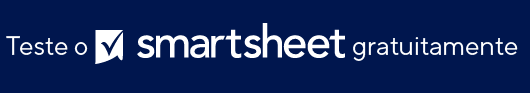 MODELO DE PESQUISA PESQUISA DE PERCEPÇÃO DA MARCA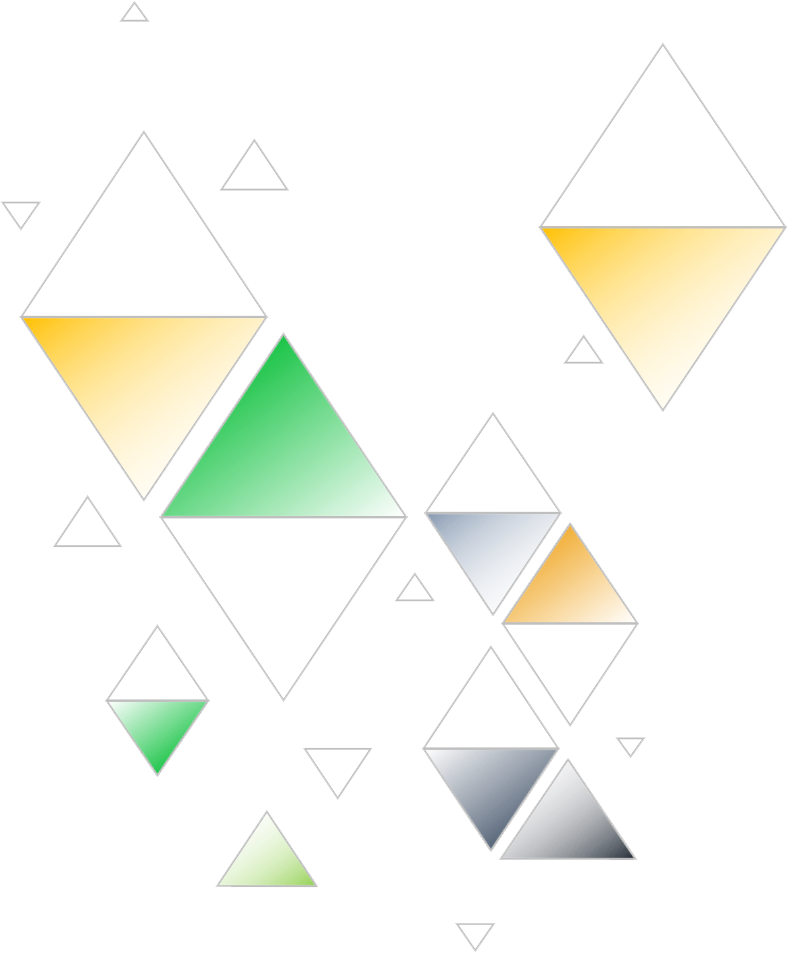 NOME DO GERENTE DE MARCAGERENTE DE MARCA00/00/0000PESQUISA DE MARCAPESQUISA DE MARCAPESQUISA DE MARCAPESQUISA DE MARCAPESQUISA DE MARCAPESQUISA DE MARCAPESQUISA DE MARCAPESQUISA DE MARCAPESQUISA DE MARCAPESQUISA DE MARCAPESQUISA DE MARCAPESQUISA DE MARCAPESQUISA DE MARCAPESQUISA DE MARCAPESQUISA DE MARCAPESQUISA DE MARCAPESQUISA DE MARCAPESQUISA DE MARCAPESQUISA DE MARCA1.Qual é o seu grau de familiaridade com nossa marca?Qual é o seu grau de familiaridade com nossa marca?NENHUM
NENHUM
PEQUENO
PEQUENO
PEQUENO
MODERADOMODERADOMODERADOALTOALTOALTOMUITO 
ALTOMUITO 
ALTOMUITO 
ALTOMUITO 
ALTOQual é o seu grau de familiaridade com nossa marca?Qual é o seu grau de familiaridade com nossa marca?2.Qual a probabilidade 
de nos recomendar 
a amigos 
ou familiares?Qual a probabilidade 
de nos recomendar 
a amigos 
ou familiares?Escala de 
1 a 10Escala de 
1 a 10Escala de 
1 a 103.3.Como você descobriu sobre nós? Como você descobriu sobre nós? Como você descobriu sobre nós? Familiares ou amigosFamiliares ou amigosFamiliares ou amigosFamiliares ou amigosFamiliares ou amigosQual a probabilidade 
de nos recomendar 
a amigos 
ou familiares?Qual a probabilidade 
de nos recomendar 
a amigos 
ou familiares?Como você descobriu sobre nós? Como você descobriu sobre nós? Como você descobriu sobre nós? Pesquisa onlinePesquisa onlinePesquisa onlinePesquisa onlinePesquisa onlineRevista, blog 
ou outras mídiasRevista, blog 
ou outras mídiasRevista, blog 
ou outras mídiasRevista, blog 
ou outras mídiasRevista, blog 
ou outras mídias4.Que nível de confiança você tem em nossa marca? Que nível de confiança você tem em nossa marca? Escala de 
1 a 10Escala de 
1 a 10Escala de 
1 a 10Redes sociaisRedes sociaisRedes sociaisRedes sociaisRedes sociaisQue nível de confiança você tem em nossa marca? Que nível de confiança você tem em nossa marca? Outros
EspecifiqueOutros
EspecifiqueOutros
Especifique5.Quais palavras melhor descrevem nossa marca?    Escolha até 3.Quais palavras melhor descrevem nossa marca?    Escolha até 3.Quais palavras melhor descrevem nossa marca?    Escolha até 3.Quais palavras melhor descrevem nossa marca?    Escolha até 3.Quais palavras melhor descrevem nossa marca?    Escolha até 3.AlegreAlegreAlegreAlegreNão convencionalNão convencionalNão convencionalNão convencionalNão convencionalInovadoraInovadoraInovadoraRefinadaRefinadaRefinadaRefinadaSimpáticaSimpáticaSimpáticaSimpáticaSimpáticaExclusivaExclusivaExclusivaEliteEliteEliteEliteAutoritáriaAutoritáriaAutoritáriaAutoritáriaAutoritáriaCasualCasualCasualRebeldeRebeldeRebeldeRebeldeClássicaClássicaClássicaClássicaClássica6.Desde que você nos conheceu, sua percepção sobre nossa marca mudou?Desde que você nos conheceu, sua percepção sobre nossa marca mudou?7.7.Que marca vem à mente quando você pensa em (nome do produto)?Que marca vem à mente quando você pensa em (nome do produto)?Que marca vem à mente quando você pensa em (nome do produto)?Que marca vem à mente quando você pensa em (nome do produto)?Que marca vem à mente quando você pensa em (nome do produto)?Que marca vem à mente quando você pensa em (nome do produto)?Que marca vem à mente quando você pensa em (nome do produto)?Que marca vem à mente quando você pensa em (nome do produto)?Que marca vem à mente quando você pensa em (nome do produto)?Desde que você nos conheceu, sua percepção sobre nossa marca mudou?Desde que você nos conheceu, sua percepção sobre nossa marca mudou?Que marca vem à mente quando você pensa em (nome do produto)?Que marca vem à mente quando você pensa em (nome do produto)?Que marca vem à mente quando você pensa em (nome do produto)?Que marca vem à mente quando você pensa em (nome do produto)?Que marca vem à mente quando você pensa em (nome do produto)?Que marca vem à mente quando você pensa em (nome do produto)?Que marca vem à mente quando você pensa em (nome do produto)?Que marca vem à mente quando você pensa em (nome do produto)?Que marca vem à mente quando você pensa em (nome do produto)?Desde que você nos conheceu, sua percepção sobre nossa marca mudou?Desde que você nos conheceu, sua percepção sobre nossa marca mudou?SIMDesde que você nos conheceu, sua percepção sobre nossa marca mudou?Desde que você nos conheceu, sua percepção sobre nossa marca mudou?NÃOAgradecemos por responder a esta pesquisa.Agradecemos por responder a esta pesquisa.Agradecemos por responder a esta pesquisa.Agradecemos por responder a esta pesquisa.Agradecemos por responder a esta pesquisa.Agradecemos por responder a esta pesquisa.Agradecemos por responder a esta pesquisa.Agradecemos por responder a esta pesquisa.Agradecemos por responder a esta pesquisa.Agradecemos por responder a esta pesquisa.Agradecemos por responder a esta pesquisa.Agradecemos por responder a esta pesquisa.Agradecemos por responder a esta pesquisa.Agradecemos por responder a esta pesquisa.Agradecemos por responder a esta pesquisa.Agradecemos por responder a esta pesquisa.Agradecemos por responder a esta pesquisa.AVISO DE ISENÇÃO DE RESPONSABILIDADEQualquer artigo, modelo ou informação fornecidos pela Smartsheet no site são apenas para referência. Embora nos esforcemos para manter as informações atualizadas e corretas, não fornecemos garantia de qualquer natureza, seja explícita ou implícita, a respeito da integridade, precisão, confiabilidade, adequação ou disponibilidade do site ou das informações, artigos, modelos ou gráficos contidos no site. Portanto, toda confiança que você depositar nessas informações será estritamente por sua própria conta e risco.